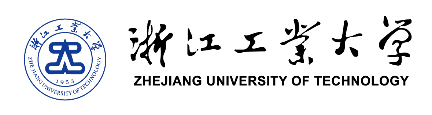 高层次人才聘期考核表姓    名：                             所在学院：                             设岗学科：                             所聘岗位：                             聘任时间：     年   月   日至    年   月   日         填表时间：                             浙江工业大学人事处制说    明一、填写内容必须实事求是，字迹端正清楚。二、考核对象在聘期结束前一个月填写本表。三、所填论文论著、科研项目、获奖、成果推广等内容必须是受聘期间以浙江工业大学为第一作者单位发表或承担的（科研项目限填省部级及以上）。四、指导学科建设是指参与学校师资队伍建设、学科建设和学位点建设工作。五、本表内有关栏目填写不下的，可另附页。六、本表需另附相应承担项目、发表论文、获奖证明等附件材料，附件材料电子版请统一做成pdf格式。七、本表纸质版A4双面打印，一式三份（学院留存1份）；附件材料纸质版须装订，共一份。一、个人简况二、聘期内任务完成情况三、个人小结四、考核结果姓名性别出生年月聘期内担任社会兼职聘期内取得成果简况第一作者（或通讯作者）共发表学术论文    篇：其中SCI收录    篇，EI收录    篇，SSCI收录    篇，A&HCI收录    篇，学校分类A类期刊    篇，B类期刊    篇，其他期刊    篇。上述论文中，按照学校标准，可纳入《ZJUT TOP 100理工类学术期刊目录》论文    篇，TOP期刊论文    篇，权威期刊    篇。第一作者（或通讯作者）共发表学术论文    篇：其中SCI收录    篇，EI收录    篇，SSCI收录    篇，A&HCI收录    篇，学校分类A类期刊    篇，B类期刊    篇，其他期刊    篇。上述论文中，按照学校标准，可纳入《ZJUT TOP 100理工类学术期刊目录》论文    篇，TOP期刊论文    篇，权威期刊    篇。第一作者（或通讯作者）共发表学术论文    篇：其中SCI收录    篇，EI收录    篇，SSCI收录    篇，A&HCI收录    篇，学校分类A类期刊    篇，B类期刊    篇，其他期刊    篇。上述论文中，按照学校标准，可纳入《ZJUT TOP 100理工类学术期刊目录》论文    篇，TOP期刊论文    篇，权威期刊    篇。第一作者（或通讯作者）共发表学术论文    篇：其中SCI收录    篇，EI收录    篇，SSCI收录    篇，A&HCI收录    篇，学校分类A类期刊    篇，B类期刊    篇，其他期刊    篇。上述论文中，按照学校标准，可纳入《ZJUT TOP 100理工类学术期刊目录》论文    篇，TOP期刊论文    篇，权威期刊    篇。第一作者（或通讯作者）共发表学术论文    篇：其中SCI收录    篇，EI收录    篇，SSCI收录    篇，A&HCI收录    篇，学校分类A类期刊    篇，B类期刊    篇，其他期刊    篇。上述论文中，按照学校标准，可纳入《ZJUT TOP 100理工类学术期刊目录》论文    篇，TOP期刊论文    篇，权威期刊    篇。聘期内取得成果简况主持且获得立项的学校自然科学    类科研项目    项，人文社科    类科研项目    项；其中，科研到款    万元。主持且获得立项的学校自然科学    类科研项目    项，人文社科    类科研项目    项；其中，科研到款    万元。主持且获得立项的学校自然科学    类科研项目    项，人文社科    类科研项目    项；其中，科研到款    万元。主持且获得立项的学校自然科学    类科研项目    项，人文社科    类科研项目    项；其中，科研到款    万元。主持且获得立项的学校自然科学    类科研项目    项，人文社科    类科研项目    项；其中，科研到款    万元。聘期内取得成果简况获得国家级教学或科研成果奖共    项，省部级教学或科研成果奖共   项。获得国家级教学或科研成果奖共    项，省部级教学或科研成果奖共   项。获得国家级教学或科研成果奖共    项，省部级教学或科研成果奖共   项。获得国家级教学或科研成果奖共    项，省部级教学或科研成果奖共   项。获得国家级教学或科研成果奖共    项，省部级教学或科研成果奖共   项。聘期内取得成果简况获得国际发明专利    项，国内发明专利    项。获得国际发明专利    项，国内发明专利    项。获得国际发明专利    项，国内发明专利    项。获得国际发明专利    项，国内发明专利    项。获得国际发明专利    项，国内发明专利    项。1. 发表代表性论文情况（仅限第一作者或通讯作者）1. 发表代表性论文情况（仅限第一作者或通讯作者）1. 发表代表性论文情况（仅限第一作者或通讯作者）1. 发表代表性论文情况（仅限第一作者或通讯作者）1. 发表代表性论文情况（仅限第一作者或通讯作者）1. 发表代表性论文情况（仅限第一作者或通讯作者）1. 发表代表性论文情况（仅限第一作者或通讯作者）1. 发表代表性论文情况（仅限第一作者或通讯作者）1. 发表代表性论文情况（仅限第一作者或通讯作者）1. 发表代表性论文情况（仅限第一作者或通讯作者）1. 发表代表性论文情况（仅限第一作者或通讯作者）1. 发表代表性论文情况（仅限第一作者或通讯作者）1. 发表代表性论文情况（仅限第一作者或通讯作者）1. 发表代表性论文情况（仅限第一作者或通讯作者）1. 发表代表性论文情况（仅限第一作者或通讯作者）1. 发表代表性论文情况（仅限第一作者或通讯作者）1. 发表代表性论文情况（仅限第一作者或通讯作者）1. 发表代表性论文情况（仅限第一作者或通讯作者）聘期任务描述：聘期任务描述：聘期任务描述：聘期任务描述：聘期任务描述：聘期任务描述：聘期任务描述：聘期任务描述：聘期任务描述：聘期任务描述：聘期任务描述：聘期任务描述：聘期任务描述：聘期任务描述：聘期任务描述：聘期任务描述：聘期任务描述：聘期任务描述：序号题目题目题目题目题目刊物(出版社)名 称、刊号(书号)、 卷(期)数刊物(出版社)名 称、刊号(书号)、 卷(期)数刊物(出版社)名 称、刊号(书号)、 卷(期)数发表时间发表时间发表时间本人排名（本人排序/总人数）本人排名（本人排序/总人数）本人排名（本人排序/总人数）收录、转 载等情况（并注明是否学校TOP、ZJUT TOP 100期刊、权威期刊、）影响因子(IF)和他引 次数影响因子(IF)和他引 次数2. 主持或承担省部级以上重大项目情况2. 主持或承担省部级以上重大项目情况2. 主持或承担省部级以上重大项目情况2. 主持或承担省部级以上重大项目情况2. 主持或承担省部级以上重大项目情况2. 主持或承担省部级以上重大项目情况2. 主持或承担省部级以上重大项目情况2. 主持或承担省部级以上重大项目情况2. 主持或承担省部级以上重大项目情况2. 主持或承担省部级以上重大项目情况2. 主持或承担省部级以上重大项目情况2. 主持或承担省部级以上重大项目情况2. 主持或承担省部级以上重大项目情况2. 主持或承担省部级以上重大项目情况2. 主持或承担省部级以上重大项目情况2. 主持或承担省部级以上重大项目情况2. 主持或承担省部级以上重大项目情况2. 主持或承担省部级以上重大项目情况聘期任务描述：聘期任务描述：聘期任务描述：聘期任务描述：聘期任务描述：聘期任务描述：聘期任务描述：聘期任务描述：聘期任务描述：聘期任务描述：聘期任务描述：聘期任务描述：聘期任务描述：聘期任务描述：聘期任务描述：聘期任务描述：聘期任务描述：聘期任务描述：序号序号课题名称课题名称课题名称课题来源课题来源课题经费课题经费课题经费课题经费起止日期起止日期起止日期起止日期本人排名本人排名学校分类3. 获授权发明专利情况3. 获授权发明专利情况3. 获授权发明专利情况3. 获授权发明专利情况3. 获授权发明专利情况3. 获授权发明专利情况3. 获授权发明专利情况3. 获授权发明专利情况3. 获授权发明专利情况3. 获授权发明专利情况3. 获授权发明专利情况3. 获授权发明专利情况3. 获授权发明专利情况3. 获授权发明专利情况3. 获授权发明专利情况3. 获授权发明专利情况3. 获授权发明专利情况3. 获授权发明专利情况聘期任务描述：聘期任务描述：聘期任务描述：聘期任务描述：聘期任务描述：聘期任务描述：聘期任务描述：聘期任务描述：聘期任务描述：聘期任务描述：聘期任务描述：聘期任务描述：聘期任务描述：聘期任务描述：聘期任务描述：聘期任务描述：聘期任务描述：聘期任务描述：序号 序号 序号 序号 成果名称成果名称成果名称成果名称完成人（ *）完成人（ *）完成人（ *）完成人（ *）完成人（ *）授权年月授权年月授权专利号授权专利号授权专利号4. 获省部级以上重要奖励情况4. 获省部级以上重要奖励情况4. 获省部级以上重要奖励情况4. 获省部级以上重要奖励情况4. 获省部级以上重要奖励情况4. 获省部级以上重要奖励情况4. 获省部级以上重要奖励情况4. 获省部级以上重要奖励情况4. 获省部级以上重要奖励情况4. 获省部级以上重要奖励情况4. 获省部级以上重要奖励情况4. 获省部级以上重要奖励情况4. 获省部级以上重要奖励情况4. 获省部级以上重要奖励情况4. 获省部级以上重要奖励情况4. 获省部级以上重要奖励情况4. 获省部级以上重要奖励情况4. 获省部级以上重要奖励情况聘期任务描述：聘期任务描述：聘期任务描述：聘期任务描述：聘期任务描述：聘期任务描述：聘期任务描述：聘期任务描述：聘期任务描述：聘期任务描述：聘期任务描述：聘期任务描述：聘期任务描述：聘期任务描述：聘期任务描述：聘期任务描述：聘期任务描述：聘期任务描述：序 号序 号序 号成果名称成果名称颁奖单位颁奖单位颁奖单位颁奖单位颁奖单位获奖等级获奖等级获奖等级获奖等级获奖时间获奖时间本人排名本人排名5. 承担人才培养情况5. 承担人才培养情况5. 承担人才培养情况5. 承担人才培养情况5. 承担人才培养情况5. 承担人才培养情况5. 承担人才培养情况5. 承担人才培养情况5. 承担人才培养情况5. 承担人才培养情况5. 承担人才培养情况5. 承担人才培养情况5. 承担人才培养情况5. 承担人才培养情况5. 承担人才培养情况5. 承担人才培养情况5. 承担人才培养情况5. 承担人才培养情况聘期任务描述：聘期任务描述：聘期任务描述：聘期任务描述：聘期任务描述：聘期任务描述：聘期任务描述：聘期任务描述：聘期任务描述：聘期任务描述：聘期任务描述：聘期任务描述：聘期任务描述：聘期任务描述：聘期任务描述：聘期任务描述：聘期任务描述：聘期任务描述：5.1承担本科及研究生教学情况：5.2承担青年教师培养情况：5.1承担本科及研究生教学情况：5.2承担青年教师培养情况：5.1承担本科及研究生教学情况：5.2承担青年教师培养情况：5.1承担本科及研究生教学情况：5.2承担青年教师培养情况：5.1承担本科及研究生教学情况：5.2承担青年教师培养情况：5.1承担本科及研究生教学情况：5.2承担青年教师培养情况：5.1承担本科及研究生教学情况：5.2承担青年教师培养情况：5.1承担本科及研究生教学情况：5.2承担青年教师培养情况：5.1承担本科及研究生教学情况：5.2承担青年教师培养情况：5.1承担本科及研究生教学情况：5.2承担青年教师培养情况：5.1承担本科及研究生教学情况：5.2承担青年教师培养情况：5.1承担本科及研究生教学情况：5.2承担青年教师培养情况：5.1承担本科及研究生教学情况：5.2承担青年教师培养情况：5.1承担本科及研究生教学情况：5.2承担青年教师培养情况：5.1承担本科及研究生教学情况：5.2承担青年教师培养情况：5.1承担本科及研究生教学情况：5.2承担青年教师培养情况：5.1承担本科及研究生教学情况：5.2承担青年教师培养情况：5.1承担本科及研究生教学情况：5.2承担青年教师培养情况：6. 指导学科建设情况6. 指导学科建设情况6. 指导学科建设情况6. 指导学科建设情况6. 指导学科建设情况6. 指导学科建设情况6. 指导学科建设情况6. 指导学科建设情况6. 指导学科建设情况6. 指导学科建设情况6. 指导学科建设情况6. 指导学科建设情况6. 指导学科建设情况6. 指导学科建设情况6. 指导学科建设情况6. 指导学科建设情况6. 指导学科建设情况6. 指导学科建设情况聘期任务描述：聘期任务描述：聘期任务描述：聘期任务描述：聘期任务描述：聘期任务描述：聘期任务描述：聘期任务描述：聘期任务描述：聘期任务描述：聘期任务描述：聘期任务描述：聘期任务描述：聘期任务描述：聘期任务描述：聘期任务描述：聘期任务描述：聘期任务描述：7. 合作交流情况7. 合作交流情况7. 合作交流情况7. 合作交流情况7. 合作交流情况7. 合作交流情况7. 合作交流情况7. 合作交流情况7. 合作交流情况7. 合作交流情况7. 合作交流情况7. 合作交流情况7. 合作交流情况7. 合作交流情况7. 合作交流情况7. 合作交流情况7. 合作交流情况7. 合作交流情况聘期任务描述：聘期任务描述：聘期任务描述：聘期任务描述：聘期任务描述：聘期任务描述：聘期任务描述：聘期任务描述：聘期任务描述：聘期任务描述：聘期任务描述：聘期任务描述：聘期任务描述：聘期任务描述：聘期任务描述：聘期任务描述：聘期任务描述：聘期任务描述：7.1引荐知名专家来校合作并申报人才项目情况：7.2引荐团队成员赴所在单位开展交流进修情况：7.3以学校为单位组织专业学术会议情况：7.1引荐知名专家来校合作并申报人才项目情况：7.2引荐团队成员赴所在单位开展交流进修情况：7.3以学校为单位组织专业学术会议情况：7.1引荐知名专家来校合作并申报人才项目情况：7.2引荐团队成员赴所在单位开展交流进修情况：7.3以学校为单位组织专业学术会议情况：7.1引荐知名专家来校合作并申报人才项目情况：7.2引荐团队成员赴所在单位开展交流进修情况：7.3以学校为单位组织专业学术会议情况：7.1引荐知名专家来校合作并申报人才项目情况：7.2引荐团队成员赴所在单位开展交流进修情况：7.3以学校为单位组织专业学术会议情况：7.1引荐知名专家来校合作并申报人才项目情况：7.2引荐团队成员赴所在单位开展交流进修情况：7.3以学校为单位组织专业学术会议情况：7.1引荐知名专家来校合作并申报人才项目情况：7.2引荐团队成员赴所在单位开展交流进修情况：7.3以学校为单位组织专业学术会议情况：7.1引荐知名专家来校合作并申报人才项目情况：7.2引荐团队成员赴所在单位开展交流进修情况：7.3以学校为单位组织专业学术会议情况：7.1引荐知名专家来校合作并申报人才项目情况：7.2引荐团队成员赴所在单位开展交流进修情况：7.3以学校为单位组织专业学术会议情况：7.1引荐知名专家来校合作并申报人才项目情况：7.2引荐团队成员赴所在单位开展交流进修情况：7.3以学校为单位组织专业学术会议情况：7.1引荐知名专家来校合作并申报人才项目情况：7.2引荐团队成员赴所在单位开展交流进修情况：7.3以学校为单位组织专业学术会议情况：7.1引荐知名专家来校合作并申报人才项目情况：7.2引荐团队成员赴所在单位开展交流进修情况：7.3以学校为单位组织专业学术会议情况：7.1引荐知名专家来校合作并申报人才项目情况：7.2引荐团队成员赴所在单位开展交流进修情况：7.3以学校为单位组织专业学术会议情况：7.1引荐知名专家来校合作并申报人才项目情况：7.2引荐团队成员赴所在单位开展交流进修情况：7.3以学校为单位组织专业学术会议情况：7.1引荐知名专家来校合作并申报人才项目情况：7.2引荐团队成员赴所在单位开展交流进修情况：7.3以学校为单位组织专业学术会议情况：7.1引荐知名专家来校合作并申报人才项目情况：7.2引荐团队成员赴所在单位开展交流进修情况：7.3以学校为单位组织专业学术会议情况：7.1引荐知名专家来校合作并申报人才项目情况：7.2引荐团队成员赴所在单位开展交流进修情况：7.3以学校为单位组织专业学术会议情况：7.1引荐知名专家来校合作并申报人才项目情况：7.2引荐团队成员赴所在单位开展交流进修情况：7.3以学校为单位组织专业学术会议情况：8. 其他需要说明的情况8. 其他需要说明的情况8. 其他需要说明的情况8. 其他需要说明的情况8. 其他需要说明的情况8. 其他需要说明的情况8. 其他需要说明的情况8. 其他需要说明的情况8. 其他需要说明的情况8. 其他需要说明的情况8. 其他需要说明的情况8. 其他需要说明的情况8. 其他需要说明的情况8. 其他需要说明的情况8. 其他需要说明的情况8. 其他需要说明的情况8. 其他需要说明的情况8. 其他需要说明的情况本人承诺本表以上填报信息均为真实有效。同时，根据个人意愿，现向学校提出如下申请。以下申请，如有，则在方框内打勾，如无，则在方框内打叉：□ 本人期满虽未完成全部工作目标，但已完成大部分指标或取得标志性教学、科研成果，申请延聘   年（最长2年）。延长聘期内不再享受本岗位待遇，按照现有专业技术职务标准享受薪酬与福利待遇。签名：                                     年    月    日   所在学院综合考核意见综上，         博士的聘期考核意见为：合格（    ）  不合格（    ）  不合格，同意延聘   年（    ）     注：可申请延长聘任时间（1-2年），延长聘期内不再享受本岗位待遇。负责人（签名）：                        （公章）     年   月   日学校考核意见考核等级：合格（    ）  不合格（    ） 不合格，同意延聘   年（    ）负责人（签名）：                        （公章）     年   月   日